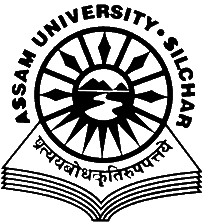 Career Counseling and Placement CellAssam University, Silchar                                                                                     NOTIFICATION                                                                                                                                                        Date- 14/06/2021As communicated by the Company Talent Serve there will be a Webinar related to Job Prospects and Opportunities for the students of Assam University (All Departments) on 16th June 2021 at 6PM -7PM.Interested students may contact Career Counseling and Placement Cell Assam University for details.ThanksDr. D GhoshCo-coordinatorCareer Counseling and Placement CellAssam UniversityContacts:-Student’s Coordinators:    1) Adrita Choudhury - 9862113604                                               2) Tanmoy Acharjee - 8638295877